คำร้องขอเทียบโอนผลการเรียน                     	วันที่ ......... เดือน .............................. พ.ศ. ................เรื่อง  ขอเทียบโอนผลการเรียนเรียน คณบดีคณะ....................................................................สิ่งที่ส่งมาด้วย       1.ใบรายงานผลการเรียน (Transcript)2. คำอธิบายรายวิชาที่ได้เรียนมาจากสถาบันอื่น (เฉพาะกรณีที่ยังไม่เคยมีในประกาศผลการเทียบรายวิชาจากสถาบันหรือจาก      คณะที่เกี่ยวข้อง)3. ประกาศเทียบรายวิชาจากคณะที่เกี่ยวข้อง จำนวน ...... ฉบับ4. อื่น ๆ (ระบุ)...............................................	ข้าพเจ้า ....................................................................................................   รหัสนักศึกษา  ภาคปกติ ชั้นปีที่ ........ ห้อง ....... สาขาวิชา/วิชาเอก ...................................................................... ระดับปริญญาตรี หลักสูตร .................. ปี ภาค กศ.บป. รุ่น ........ ห้อง ....... สาขาวิชา/วิชาเอก ..................................................................... ระดับปริญญาตรี หลักสูตร ................... ปี อื่น ๆ ........... รุ่น ......... ห้อง ....... สาขาวิชา/วิชาเอก ..................................................................... ระดับปริญญาตรี หลักสูตร ................... ปีเบอร์โทรศัพท์ที่ติดต่อได้......................................... มีความประสงค์จะขอเทียบโอนผลการเรียน โดยมีรายละเอียดดังนี้มหาวิทยาลัยราชภัฏนครสวรรค์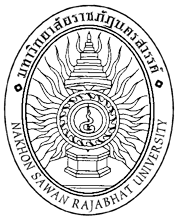 คำร้องที่ .......................... ภาคเรียนที่ ..... / ............รายวิชาเดิมที่ได้เรียนมาจากสถาบันเดิมรายวิชาเดิมที่ได้เรียนมาจากสถาบันเดิมรายวิชาเดิมที่ได้เรียนมาจากสถาบันเดิมรายวิชาเดิมที่ได้เรียนมาจากสถาบันเดิมชื่อรายวิชาในสาขาวิชาที่ขอเทียบโอนชื่อรายวิชาในสาขาวิชาที่ขอเทียบโอนชื่อรายวิชาในสาขาวิชาที่ขอเทียบโอนชื่อรายวิชาในสาขาวิชาที่ขอเทียบโอนที่รหัสวิชาชื่อวิชานกระดับคะแนนรหัสวิชาชื่อวิชานกระดับคะแนนหมวด/กลุ่มวิชาผลการพิจารณาผลการพิจารณาที่รหัสวิชาชื่อวิชานกระดับคะแนนรหัสวิชาชื่อวิชานกระดับคะแนนหมวด/กลุ่มวิชาได้ไม่ได้1234561.ความเห็นของอาจารย์ที่ปรึกษา1.ความเห็นของอาจารย์ที่ปรึกษา1.ความเห็นของอาจารย์ที่ปรึกษาได้ตรวจสอบจำนวนรายวิชาที่เทียบโอนได้จำนวน .......... วิชา  จำนวนหน่วยกิตที่เทียบโอนได้ ......... หน่วยกิต ลงชื่อ.............................................                                                                                               วันที่...............................................ได้ตรวจสอบจำนวนรายวิชาที่เทียบโอนได้จำนวน .......... วิชา  จำนวนหน่วยกิตที่เทียบโอนได้ ......... หน่วยกิต ลงชื่อ.............................................                                                                                               วันที่...............................................ได้ตรวจสอบจำนวนรายวิชาที่เทียบโอนได้จำนวน .......... วิชา  จำนวนหน่วยกิตที่เทียบโอนได้ ......... หน่วยกิต ลงชื่อ.............................................                                                                                               วันที่...............................................2.ตรวจสอบแล้วเห็นสมควรอนุมัติให้เทียบโอนตามเสนอ3. คำสั่ง4.กลุ่มงานการเงินลงชื่อ................................................................คำสั่งมหาวิทยาลัยฯ    อนุมัติ              ไม่อนุมัติได้ชำระค่าธรรมเนียมจำนวน .......หน่วยกิตเป็นเงิน..................บาท	(……ผศ.กรรณิการ์  มิ่งเมือง….)...............................................................  ใบเสร็จเล่มที่ ........เลขที่.......................รองคณบดีฝ่ายวิชาการคณบดีคณะ…………………………………………วันที่................../................/.......................วันที่................../................/....................5. ฝ่ายทะเบียนดำเนินการคณบดีคณะลงชื่อ ..........................................................ดำเนินการแล้ว วันที่................../................/...............(……รศ.ดร.ธวัช  พะยิ้ม….)ลงชื่อ.......................................................คณบดีคณะเทคโนโลยีการเกษตรและเทคโนโลยีอุตสาหกรรม